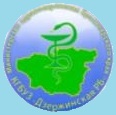                                                Пресс-релиз                По реализации национального проекта модернизация первичного звена здравоохранения в рамках государственной программы Красноярского края «Развитие здравоохранения» по состоянию на 01.03.2023 г.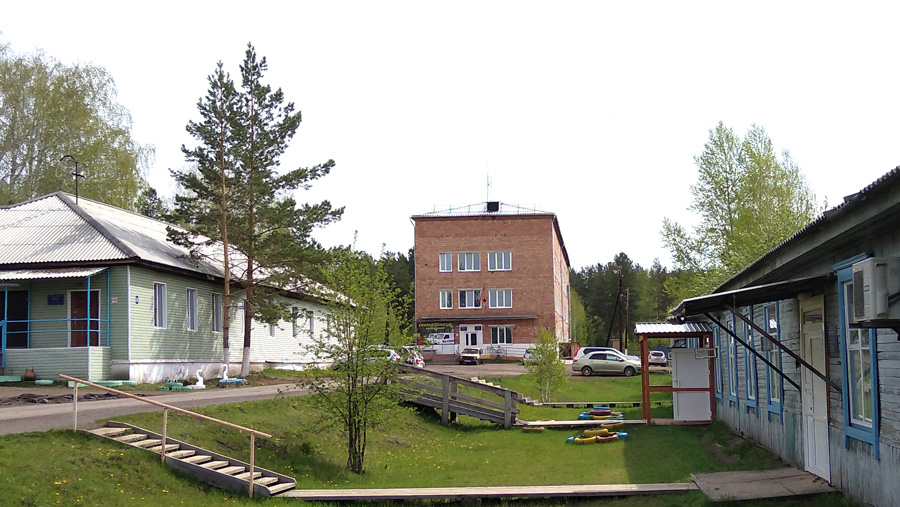 Численность населения района-12533 человекв том числе:взрослое население-9422  человекдети-3111Общее количество ФАП-17Передвижной комплекс ФАП-1Численность населения на ФАП-6108 человек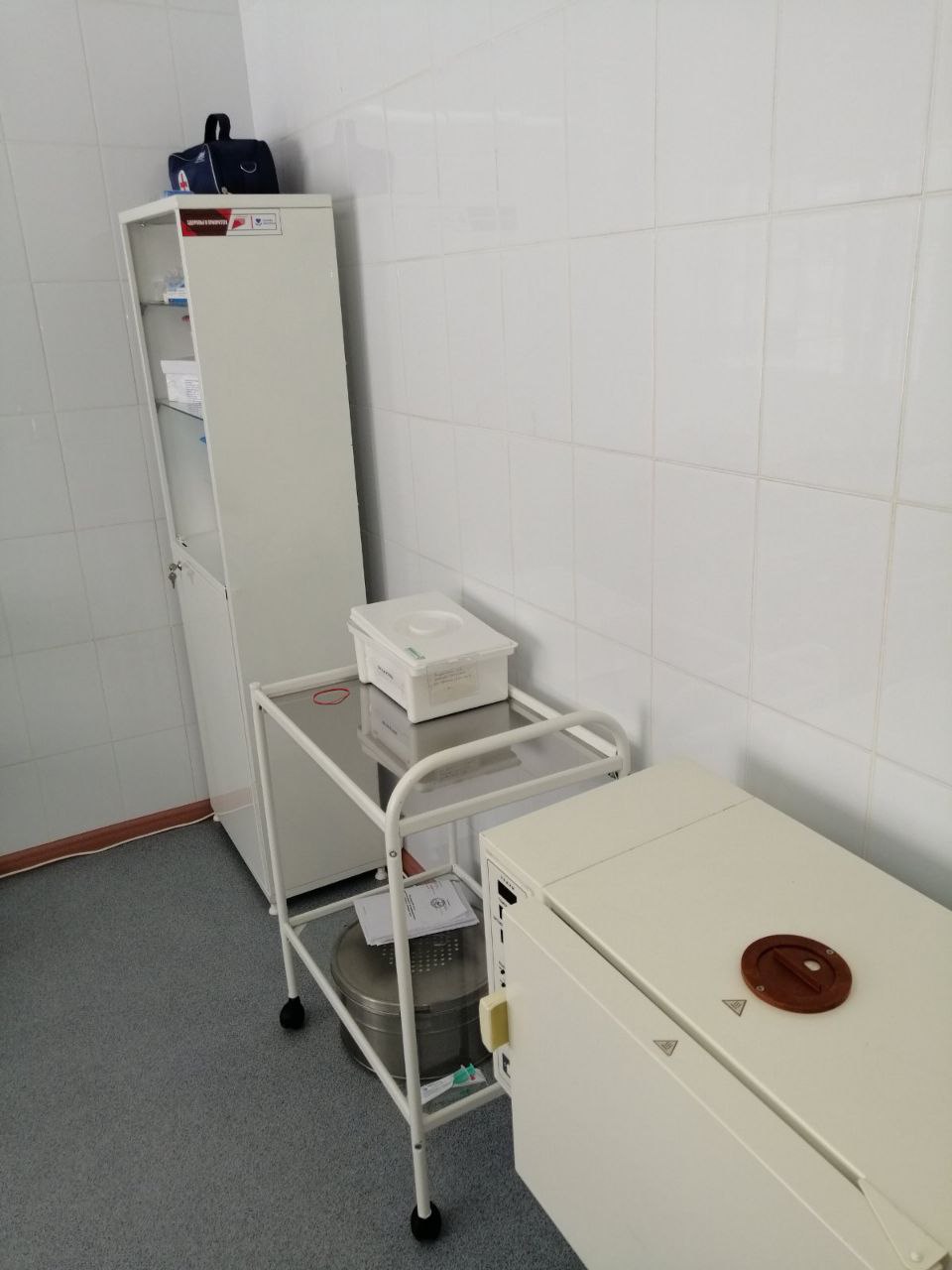 